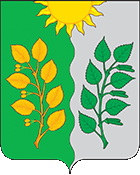 АДМИНИСТРАЦИЯ СЕЛЬСКОГО ПОСЕЛЕНИЯ СУХАЯ ВЯЗОВКА МУНИЦИПАЛЬНОГО РАЙОНА ВОЛЖСКИЙ САМАРСКОЙ ОБЛАСТИПОСТАНОВЛЕНИЕот_________________2022г.                                                           №______ Об утверждении Программы профилактики рисков причинения вреда (ущерба) охраняемым законом ценностям при осуществлении на территории сельского поселения Сухая Вязовка муниципального района Волжский Самарской области муниципального жилищного контроля на 2023 годВ соответствии со статьей 44 Федерального закона от 31.07.2020          № 248-ФЗ «О государственном контроле (надзоре) и муниципальном контроле в Российской Федерации», постановлением Правительства Российской Федерации от 25.06.2021 № 990 «Об утверждении Правил разработки и утверждения контрольными (надзорными) органами программы профилактики рисков причинения вреда (ущерба) охраняемым законом ценностям», Администрация сельского поселения Сухая Вязовка муниципального района Волжский Самарской области ПОСТАНОВЛЯЕТ:1.Утвердить Программу профилактики рисков причинения вреда (ущерба) охраняемым законом ценностям при осуществлении на территории сельского поселения Сухая Вязовка муниципального района Волжский Самарской области муниципального жилищного контроля на 2023 год согласно приложению. 2.Настоящее Постановление вступает в силу со дня его официального опубликования. 3.Разместить настоящее Постановление на официальном сайте администрации сельского поселения Сухая Вязовка муниципального района Волжский Самарской области в информационно-коммуникационной сети «Интернет» в разделе «Контрольно-надзорная деятельность», а также в вестнике «Вести сельского поселения Сухая Вязовка».	4. Контроль за исполнением настоящего Постановления оставляю за собой.Глава сельского поселения Сухая Вязовка                                                                          муниципального района ВолжскийСамарской области                                                                                        С.А. ПетроваПриложение                                                                                             к постановлению Администрации                                                                                сельского поселения Сухая Вязовка от______________2022 №______Программа профилактики рисков причинения вреда (ущерба) охраняемым законом ценностям в области муниципального жилищного контроля на территории сельского поселения Сухая Вязовка муниципального района Волжский Самарской области на 2023 годНастоящая программа профилактики рисков причинения вреда (ущерба) охраняемым законом ценностям при осуществлении муниципального жилищного контроля (далее - Программа), устанавливает порядок проведения профилактических мероприятий, направленных на предупреждение причинения вреда (ущерба) охраняемым законом ценностям, соблюдение которых оценивается в рамках осуществления муниципального жилищного контроля (далее – муниципальный контроль).I. Анализ текущего состояния осуществления муниципального контроля, описание текущего развития профилактической деятельности администрации муниципального района Волжский Самарской области, характеристика проблем, на решение которых направлена ПрограммаОбъектами при осуществлении вида муниципального контроля являются: 1) деятельность, действия (бездействие) контролируемых лиц, в рамках которых должны соблюдаться обязательные требования, в том числе предъявляемые к контролируемым лицам, осуществляющим деятельность, действия (бездействие), указанные в подпунктах 1 – 11 пункта 1.2  Положения о муниципальном жилищном контроле;2) результаты деятельности контролируемых лиц, в том числе продукция (товары), работы и услуги, к которым предъявляются обязательные требования, указанные в подпунктах 1 – 11 пункта 1.2  Положения о муниципальном жилищном контроле;3) жилые помещения муниципального жилищного фонда, общее имущество в многоквартирных домах, в которых есть жилые помещения муниципального жилищного фонда, и другие объекты, к которым предъявляются обязательные требования. Согласно Положению на основании части 7 статьи 22 Федерального закона № 248-ФЗ система оценки и управления рисками при осуществлении муниципального жилищного контроля не применяется.Проведённая администрацией работа способствовала снижению общественно опасных последствий, возникающих в результате несоблюдения контролируемыми лицами обязательных требованийII. Цели и задачи реализации Программы1. Целями реализации Программы являются:- предупреждение нарушений обязательных требований в сфере  муниципального жилищного контроля;- предотвращение угрозы причинения, либо причинения вреда охраняемым законом ценностям по муниципальному жилищного контролю вследствие нарушений обязательных требований;- устранение существующих и потенциальных условий, причин и факторов, способных привести к нарушению обязательных требований и угрозе причинения, либо причинения вреда;- формирование моделей социально ответственного, добросовестного, правового поведения контролируемых лиц;- повышение прозрачности системы контрольно-надзорной деятельности.2. Задачами реализации Программы являются:- оценка возможной угрозы причинения, либо причинения вреда (ущерба) охраняемым законом ценностям по муниципальному жилищному контролю, выработка и реализация профилактических мер, способствующих ее снижению;- выявление факторов угрозы причинения, либо причинения вреда (ущерба), причин и условий, способствующих нарушению обязательных требований, определение способов устранения или снижения угрозы;- создание условий для изменения ценностного отношения контролируемых лиц к рисковому поведению, формирования позитивной ответственности за свое поведение, поддержания мотивации к добросовестному поведению;- регулярная ревизия обязательных требований и принятие мер к обеспечению реального влияния на подконтрольную сферу комплекса обязательных требований, соблюдение которых составляет предмет муниципального контроля;- формирование единого понимания обязательных требований у всех участников контрольно-надзорной деятельности;- создание и внедрение мер системы позитивной профилактики; повышение уровня правовой грамотности контролируемых лиц, в том числе путем обеспечения доступности информации об обязательных требованиях и необходимых мерах по их исполнению;- снижение издержек контрольно-надзорной деятельности и административной нагрузки на контролируемых лиц.III. Перечень профилактических мероприятий, сроки(периодичность) их проведения1. В соответствии с Положением о виде муниципального контроля, утвержденном решением представительного органа, проводятся следующие профилактические мероприятия: 1.1) информирование;1.2) обобщение правоприменительной практики;1.3) объявление предостережений;1.4) консультирование.Меры стимулирования добросовестности само обследование и профилактический визит в качестве профилактический мероприятий Положением не установлены.2. Перечень профилактических мероприятий с указанием сроков (периодичности) их проведения, ответственных за их осуществление указаны в приложении к Программе.IV. Показатели результативности и эффективности Программы1. Для оценки результативности и эффективности Программы устанавливаются следующие показатели результативности и эффективности:а) доля нарушений, выявленных в ходе проведения контрольных (надзорных)  мероприятий, от общего числа контрольных (надзорных)  мероприятий, осуществленных в отношении контролируемых лиц –  не менее 90 % от общего количества контролируемых лиц.Показатель рассчитывается как процентное соотношение количества нарушений, выявленных в ходе проведения контрольных мероприятий, к общему количеству проведенных контрольных мероприятий;б) доля профилактических мероприятий в объеме контрольных мероприятий - не менее 100 %.Показатель рассчитывается как отношение количества проведенных профилактических мероприятий к количеству проведенных контрольных мероприятий. Ожидается ежегодный рост указанного показателя. 2. Сведения о достижении показателей результативности и эффективности Программы включаются местной администрацией в состав доклада о виде муниципального контроля в соответствии со статьей 30 Федерального закона «О государственном контроле (надзоре) и муниципальном контроле в Российской Федерации». Приложение к ПрограммеПеречень профилактических мероприятий, сроки (периодичность) их проведения№Вид мероприятияФорма мероприятияПодразделение и (или) должностные лица администрации муниципального района Волжский Самарской области, ответственные за реализацию мероприятияСроки (периодичность) их проведения1.ИнформированиеПроведение публичных мероприятий (собраний, совещаний, семинаров) с контролируемыми лицами в целях их информированияСпециалист администрации, к должностным обязанностям которого относится осуществление муниципального контроля  По мере необходимости в течение года1.ИнформированиеПубликация на сайте руководств по соблюдению обязательных требований в сфере муниципального жилищного контроля при направлении их в адрес местной администрации уполномоченным федеральным органом исполнительной властиСпециалист администрации, к должностным обязанностям которого относится осуществление муниципального контроля  По мере поступления1.ИнформированиеРазмещение и поддержание в актуальном состоянии на официальном сайте в сети "Интернет" информации о нормативно-правовых актов, содержащих обязательные требования, оценка соблюдения которых является предметом осуществления муниципального жилищного контроляСпециалист администрации, к должностным обязанностям которого относится осуществление муниципального контроля  По мере обновления2.Обобщение правоприменительной практикиОбобщение и анализ правоприменительной практики контрольно-надзорной деятельности в сфере муниципального контроля с классификацией причин возникновения типовых нарушений обязательных требований и размещение утвержденного доклада о правоприменительной практике на официальном сайте Администрации в срок, не превышающий 5 рабочих дней со дня утверждения доклада.Специалист администрации, к должностным обязанностям которого относится осуществление муниципального контроля  Ежегодно (не позднее 25 февраля года, следующего за годом обобщения правоприменительной практики)3.Объявление предостережения Объявление предостережений контролируемым лицам для целей принятия мер по обеспечению соблюдения обязательных требованийСпециалист администрации, к должностным обязанностям которого относится осуществление муниципального контроля  В течение года (при наличии оснований)4.КонсультированиеПроведение должностными лицами администрации сельского поселения Сухая Вязовкамуниципального районаВолжский Самарской области консультаций по вопросам муниципального жилищного контроля.Консультирование осуществляется посредствам личного обращения, телефонной связи, электронной почты, видео-конференц-связи, при получении письменного запроса - в письменной форме в порядке, установленном Федеральным законом «О порядке рассмотрения обращения граждан Российской Федерации», а также в ходе проведения профилактического мероприятия, контрольного (надзорного) мероприятия.Специалист администрации, к должностным обязанностям которого относится осуществление муниципального контроля  В течение года (при наличии оснований, при обращении лица, нуждающегося в консультировании)